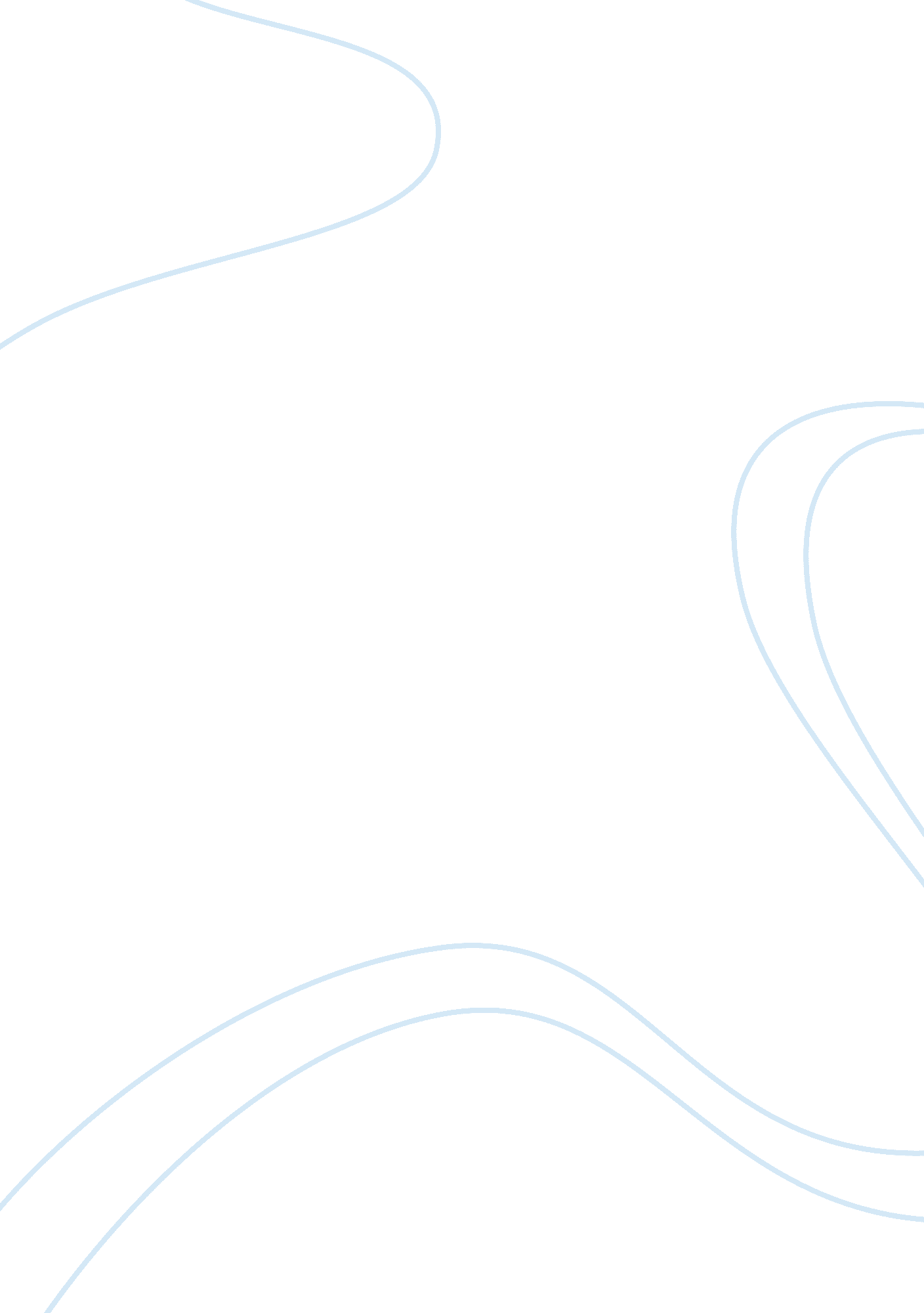 The emphasis in management theorising business essay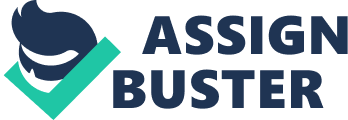 The accent in direction theorising over the last 20 old ages has been on organizational effectivity with its focal point on strategic issues. This accent implies more than merely efficiency which is concerned with making things right. Health service directors in developing states merely seldom regard research as built-in to the procedure of precedence scene, be aftering and direction. To some extent, this is because the organizational environment is non supportive of managerial enterprises for research-based alteration. Furthermore, health-related research tends to back up a comparatively narrow scope of managerial activity. First is the outlook of those commanding support and research, that it should bring forth generalizations. Second, there is a spread between the biomedical research which tends to acquire funded, and the jobs directors truly need to work out. Third, disproportional attending is given to the rating of wellness position over and above organizational provinces. Fourth, much wellness systems research tends to incarnate a simplistic premise that the lone societal map of wellness services is to better wellness. Fifth, much of the research which is done is appraising, and ratings are often required to state us whether formal ends have been achieved ; this both regulations out a acquisition procedure attack, and militates against happening out what is really go oning. Sixth, the inquiry is raised that support bureaus may play a major function in restricting the usage of qualitative research methods. It is suggested that any such consequence may be peculiar to the wellness sector. Human Resource Development ( HRD ) is the models for functioning workers to develop their personal and executive accomplishments, cognition, and abilities. Human Resource Development includes such chances as employee preparation, employee calling development, coaching, mentoring, sequence planning. The Question formed will reply the comprehensiveness and deepness of the Proposal. What is the development of human resources for the importance of the organisation? How can human resources scheme more effectual? Are there chances for invention, human resource planning in specific companies, or other related enterprises must accommodate the bing model? Growth of the organisation and the cardinal facets of e-commerce? Are there any other factors that can impact the public presentation of the company, will the concern demands provide execution to the human resources scheme for the interaction? The survey will concentrate on a peculiar organisation and public presentation and application of the relationship between the reappraisals of human resource scheme, which leads to effectual consequences. 4. 1Collect and analyze informations and information to inform research. Data aggregation will be chosen from the service industry employees in frequent contact with clients, and the demand for appropriate intervention schemes to accomplish the company of a great ritual use. The mark population includes Bankss, eating houses, courier services, travel bureaus, insurance companies and telecommunication. The information collected at the terminal will be used in making comparative analysis between the samples to look into the competition between the companies. It is convenient trying method to obtain the survey sample. Initially, 160 questionnaires will be distributed to guarantee that respondents can understand all the issues. Before roll uping the questionnaires, the telephone call and verification will be given the questionnaire was completed. The full human resources direction has been designed so that the higher the mark, is considered more prone to the battery direction system of human resources patterns of human resources and a lower mark is the usage of direction system Human Resources ( Wang and Xu, 2008 ) the human resource patterns. 5. 1 Summarise findings of the research undertaking. Harmonizing to Delery and Dee ( 1996 ) Human Resource Management reports the system is internally consistent and supports each other, because the greatest value of these statements is that of a peculiar type of system resource direction people. Storage system 's human resources direction, the usage of human resources and direction systems, human resources direction system go-between between the mean score the higher the mark the higher the mark of the determination is based Govindarajan ( 1988 ) and operation of the proposed method Delery and Dee ( 1996 ) . Delery and Dee ( 1996 ) on norm for each variable, while the collector and future use plus or minus one standard divergence of the mean of each variable were designated as a designated go-between. Control variable is the size of the organisation of companies and organisations in their several ages. Organizational size and age of the organisation, more likely to hold more developed human resource patterns ( Bennett et al, 1998 ) effects. Organizational size is the entire figure of employees of the natural logarithm ( Wang and Xu, 2008 ; Delery and Dee, 1996 ) , organized by age, ordinal interval graduated table, it will be less than the category of that twelvemonth is divided into four sets of measuring and control for 10 old ages, 11 to 20 old ages old, from 21 to 30 old ages and 30 old ages. SPSS 16 will be used for informations analysis and correlation-regression analysis technique. Human resource direction should concentrate on understanding the procedure of organisational public presentation and the impact of the design procedure and result variables of human resources. 5. 2 Draw any decisions and place any recommendations from research findings. Human resources is a changeless beginning of competitory advantage, and traditional development and human resources scheme associated costs were besides non-operating disbursals is understood that these costs will be better investing capital as an plus. Organization 's attack to human resource direction has a important relationship with the consequences of the organisation, a disclosure, back uping resources, is related to competitiveness, at least in portion, in specific assets of the company. Although the published surveies used more widely among the patterns of resource direction and concern public presentation of the positive statistical relationship, it should besides be borne in head that, in add-on to human resources pattern many other factors that may impact organisational public presentation. In add-on, it is likely that the concern patterns of human resource direction and other resources of the complex. Human resources and the causal nexus between organisational public presentations, so that human resource directors, design, supply better presented to accomplish better organisational public presentation. Current plan or tools is likely to be in the current research undertaking, `` engagement '' of all societies. For this ground, although occupation satisfaction and personal development staff will be comparatively easy to follow, the jobs in the workplace will be hard to turn out. 5. 3 Present the research in a suited format. A well-written proposal will clearly unite these constituents to show how all the pieces fit together to supply a coherent preparation program and subsequent research survey. For illustration, the pupil may depict how he/she identified a job in clinical pattern and while seeking the literature for an reply found an writer who was analyzing a similar subject. In the procedure of matching with the writer, the applier decided to prosecute a doctor's degree to analyze with this peculiar patron. An applier should be after adequate clip for multiple ( at least three ) bill of exchanges to be reviewed by the patron and other module voluntaries and for the proposal to be reviewed and signed by several decision makers in the school where they have matriculated including the dean. Early in the procedure of developing the proposal, the applier must find the policy of the school sing the sum of clip needed for signoff of proposals. Some schools require up to 10 working yearss before the proposal 's due day of the month. Although this might look a long clip, a pupil should acknowledge that grant office forces are managing many other proposals with the same due day of the months and necessitate sufficient clip to treat the proposal. A meeting with the appropriate decision makers to find the specific demands of the school to find clip frames of entry demands to be scheduled early. In many schools, the appropriate decision maker is the associate dean for research, but in some topographic points, it may be the manager of a centre or a section chair. In about all instances, a grant decision maker is included. In be aftering the agenda, a pupil should be after for clip for a concluding reappraisal of the proposal before it is submitted and double-check that the appropriate bio studies are included, page Numberss are right, and that concluding data format of the proposal has non created jobs. 